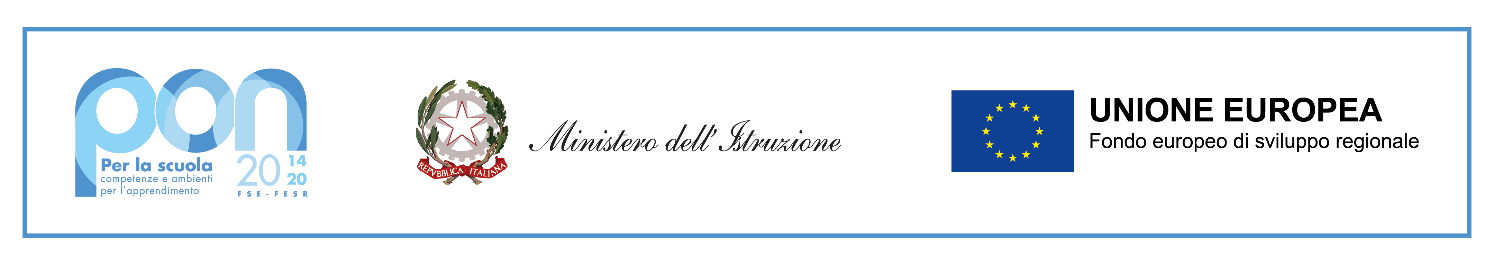 ISTITUTO COMPRENSIVO NORDVia E. Gherardi, 66 – 59100   Prato (Po)Tel. 0574/470509   C.F. 92090910487Codice Univoco Ufficio: UF6XQDe-mail : poic820002@istruzione.it; PEC: poic820002@pec.istruzione.itSito Web: https://www.icnordprato.edu.it/Al Dirigente Scolastico IC Nord Prato Oggetto: Domanda di partecipazione alla selezione PROGETTO Cablaggio strutturato e sicuro all'interno degli edifici scolastici Il/la sottoscritto/a_____________________________________________________________ nato/a a _______________________________________________ il ____________________ codice fiscale |__|__|__|__|__|__|__|__|__|__|__|__|__|__|__|__| residente a ___________________________via_____________________________________ recapito tel. _____________________________ recapito cell. _____________________ indirizzo E-Mail _______________________________ indirizzo PEC______________________________ in servizio presso ______________________________ con la qualifica di ________________________ CHIEDEDi partecipare alla selezione per l’attribuzione dell’incarico di ESPERTO PROGETTISTA relativamente al progetto: A tal fine, consapevole della responsabilità penale e della decadenza da eventuali benefici acquisiti nel caso di dichiarazioni mendaci, dichiara sotto la propria responsabilità quanto segue: ❑ di aver preso visione delle condizioni previste dal bando ❑ di essere in godimento dei diritti politici ❑ di non aver subito condanne penali ovvero di avere i seguenti provvedimenti penali pendenti: __________________________________________________________________ ❑ di non avere procedimenti penali pendenti, ovvero di avere i seguenti procedimenti penali pendenti: __________________________________________________________________ Data___________________ firma_____________________________________________ Si allega alla presente ▪ Documento di identità in fotocopia ▪ Allegato B (griglia di valutazione) ▪ Curriculum Vitae formato europeo N.B.: La domanda priva degli allegati e non firmati non verrà presa in considerazione Il/la sottoscritto/a, ai sensi del Regolamento Generale per la Protezione dei Dati (Regolamento UE 2016/679), autorizza l’I.C. di Gallio al trattamento dei dati contenuti nella presente autocertificazione esclusivamente nell’ambito del progetto in oggetto e per i fini istituzionali della Pubblica Amministrazione Data___________________ firma____________________________________________Titolo ProgettoIdentificativoCUPCablaggio strutturato e sicuro all’interno degli edifici scolasticiCodice nazionale 13.1.1A-FESRPON-VE-2021-237D39J21012890006